LeistungserklärungLeistungserklärungLeistungserklärunggemäß Anhang III der Verordnung (EU) Nr. 305/2011                                                            (Bauproduktenverordnung)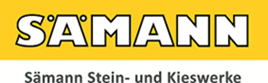 gemäß Anhang III der Verordnung (EU) Nr. 305/2011                                                            (Bauproduktenverordnung)gemäß Anhang III der Verordnung (EU) Nr. 305/2011                                                            (Bauproduktenverordnung)für die Produktgruppe „Gesteinskörnungen für Asphalt und Oberflächenbearbeitung“Werk Illingen, Vaihinger Str. 136, 75428 Illingenfür die Produktgruppe „Gesteinskörnungen für Asphalt und Oberflächenbearbeitung“Werk Illingen, Vaihinger Str. 136, 75428 Illingenfür die Produktgruppe „Gesteinskörnungen für Asphalt und Oberflächenbearbeitung“Werk Illingen, Vaihinger Str. 136, 75428 IllingenLeistungserklärung Nr. S_ILL_13043_2020_001Leistungserklärung Nr. S_ILL_13043_2020_001Leistungserklärung Nr. S_ILL_13043_2020_0011.Eindeutige Kenncodes der Produkttypen: Eindeutige Kenncodes der Produkttypen: 2.Verwendungszweck und Norm: Herstellung von Asphalt und Behandlung von Oberflächen gemäß DIN EN 13043Verwendungszweck und Norm: Herstellung von Asphalt und Behandlung von Oberflächen gemäß DIN EN 130433.Name und Kontaktanschrift des Herstellers: Sämann Stein- und Kieswerke GmbH & Co. KG, Bahnhofstraße 21-23, 75417 MühlackerName und Kontaktanschrift des Herstellers: Sämann Stein- und Kieswerke GmbH & Co. KG, Bahnhofstraße 21-23, 75417 Mühlacker4.System zur Bewertung und Überprüfung der Leistungsbeständigkeit: WPK, System 2+System zur Bewertung und Überprüfung der Leistungsbeständigkeit: WPK, System 2+5.Notifizierte Stelle: Institut Dr. Haag, Friedenstraße 17, 70806, Kornwestheim, CPR 1426Notifizierte Stelle: Institut Dr. Haag, Friedenstraße 17, 70806, Kornwestheim, CPR 14266.Erklärte Leistungen: Siehe vollständige Auflistung am Ende dieser ErklärungErklärte Leistungen: Siehe vollständige Auflistung am Ende dieser Erklärung7.Die Leistung des vorstehenden Produkts entspricht der erklärten Leistung. Für die Erstellung dieser Leistungserklärung ist allein der Hersteller verantwortlich.Die Leistung des vorstehenden Produkts entspricht der erklärten Leistung. Für die Erstellung dieser Leistungserklärung ist allein der Hersteller verantwortlich.Unterzeichnet für den Hersteller und im Namen des Herstellers:Unterzeichnet für den Hersteller und im Namen des Herstellers:Unterzeichnet für den Hersteller und im Namen des Herstellers:Jochen Sämann, GeschäftsführerJochen Sämann, GeschäftsführerJochen Sämann, Geschäftsführer(Name und Funktion)(Name und Funktion)(Name und Funktion)01.03.202001.03.2020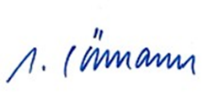 (Ort und Datum)(Ort und Datum)(Unterschrift)1426                                         05 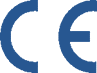 Sämann Stein- und Kieswerke GmbH & CO. KG Bahnhofstraße 21- 23                                          75417 MühlackerSämann Stein- und Kieswerke GmbH & CO. KG Bahnhofstraße 21- 23                                          75417 MühlackerSämann Stein- und Kieswerke GmbH & CO. KG Bahnhofstraße 21- 23                                          75417 MühlackerSämann Stein- und Kieswerke GmbH & CO. KG Bahnhofstraße 21- 23                                          75417 MühlackerSämann Stein- und Kieswerke GmbH & CO. KG Bahnhofstraße 21- 23                                          75417 Mühlackergültig seit: 01.03.2020gültig seit: 01.03.2020gültig seit: 01.03.2020gültig seit: 01.03.2020Erklärte Leistungen der Produktgruppe "Gesteinskörnungen für Asphalt" Erklärte Leistungen der Produktgruppe "Gesteinskörnungen für Asphalt" Erklärte Leistungen der Produktgruppe "Gesteinskörnungen für Asphalt" Erklärte Leistungen der Produktgruppe "Gesteinskörnungen für Asphalt" Erklärte Leistungen der Produktgruppe "Gesteinskörnungen für Asphalt" Erklärte Leistungen der Produktgruppe "Gesteinskörnungen für Asphalt" Erklärte Leistungen der Produktgruppe "Gesteinskörnungen für Asphalt" Erklärte Leistungen der Produktgruppe "Gesteinskörnungen für Asphalt" Erklärte Leistungen der Produktgruppe "Gesteinskörnungen für Asphalt" nach Ziffer 7 der Leistungserklärung S_ILL_13043_2020_001 gemäß BauPVOnach Ziffer 7 der Leistungserklärung S_ILL_13043_2020_001 gemäß BauPVOnach Ziffer 7 der Leistungserklärung S_ILL_13043_2020_001 gemäß BauPVOnach Ziffer 7 der Leistungserklärung S_ILL_13043_2020_001 gemäß BauPVOnach Ziffer 7 der Leistungserklärung S_ILL_13043_2020_001 gemäß BauPVOnach Ziffer 7 der Leistungserklärung S_ILL_13043_2020_001 gemäß BauPVOnach Ziffer 7 der Leistungserklärung S_ILL_13043_2020_001 gemäß BauPVOnach Ziffer 7 der Leistungserklärung S_ILL_13043_2020_001 gemäß BauPVOnach Ziffer 7 der Leistungserklärung S_ILL_13043_2020_001 gemäß BauPVOWesentliches MerkmalWesentliches MerkmalErklärte Leistung je Sorte (Lieferkörnung)Erklärte Leistung je Sorte (Lieferkörnung)Erklärte Leistung je Sorte (Lieferkörnung)Erklärte Leistung je Sorte (Lieferkörnung)Erklärte Leistung je Sorte (Lieferkörnung)Harmonisierte technische SpezifikationHarmonisierte technische SpezifikationWesentliches MerkmalWesentliches Merkmal122933122959122958122863122862Harmonisierte technische SpezifikationHarmonisierte technische SpezifikationKorngröße (Korngruppe)Korngröße (Korngruppe)2/1611/3211/2216/2216/32EN 13043:2002EN 13043:2002Kornzusammensetzung - KategorieKornzusammensetzung - KategorieGC90/15GC 90/15GC 90/15GC 90/20GC 90/15EN 13043:2002EN 13043:2002(typische  Zusammensetzung s. u.)(typische  Zusammensetzung s. u.)GC90/15GC 90/15GC 90/15GC 90/20GC 90/15EN 13043:2002EN 13043:2002Durchgang durch das ZwischensiebDurchgang durch das ZwischensiebG20/17,5G20/15G20/15-G20/15EN 13043:2002EN 13043:2002RohdichteRohdichte2,72± 0,03Mg/m32,72± 0,03Mg/m32,72± 0,03Mg/m32,72± 0,03Mg/m32,72± 0,03Mg/m3EN 13043:2002EN 13043:2002Kornform (Plattigkeit)Kornform (Plattigkeit)FI 15FI 15FI 15FI 15FI 15EN 13043:2002EN 13043:2002Anteil gebrochener OberflächenAnteil gebrochener OberflächenC 100/0C 100/0C 100/0C 100/0C 100/0EN 13043:2002EN 13043:2002ReinheitReinheitEN 13043:2002EN 13043:2002 Gehalt an Feinanteilen Gehalt an Feinanteilenf1f1f1f1f1EN 13043:2002EN 13043:2002 Qualität der Feinanteile Qualität der FeinanteileNPDNPDNPDNPDNPDEN 13043:2002EN 13043:2002Organische VerunreinigungenOrganische VerunreinigungenmLPC 0,1mLPC 0,1mLPC 0,1mLPC 0,1mLPC 0,1EN 13043:2002EN 13043:2002Widerstand gegenZertrümmerungWiderstand gegenZertrümmerungSZ26SZ26SZ26SZ26SZ26EN 13043:2002EN 13043:2002Widerstand gegen Polieren Widerstand gegen Polieren PSVNRPSVNRPSVNRPSVNRPSVNREN 13043:2002EN 13043:2002Widerstand gegen OberflächenabriebWiderstand gegen OberflächenabriebAAVNRAAVNRAAVNRAAVNRAAVNREN 13043:2002EN 13043:2002Widerstand gegen VerschleißWiderstand gegen VerschleißMDENRMDENRMDENRMDENRMDENREN 13043:2002EN 13043:2002Widerstand gegen Abrieb durch Spike-ReifenWiderstand gegen Abrieb durch Spike-ReifenANNRANNRANNRANNRANNREN 13043:2002EN 13043:2002Widerstand gegen HitzebeanspruchungWiderstand gegen HitzebeanspruchungVSZ 1,4VSZ 1,4VSZ 1,4VSZ 1,4VSZ 1,4EN 13043:2002EN 13043:2002RaumbeständigkeitRaumbeständigkeitNPDNPDNPDNPDNPDEN 13043:2002EN 13043:2002WasseraufnahmeWasseraufnahmeWA241WA241WA241WA241WA241EN 13043:2002EN 13043:2002Affinität zu bitumenhaltigen Bindemitteln (Umhüllungsgrad nach 6/24 h Rolldauer in %))Affinität zu bitumenhaltigen Bindemitteln (Umhüllungsgrad nach 6/24 h Rolldauer in %))80 / 6580 / 6580 / 6580 / 6580 / 65EN 13043:2002EN 13043:2002Frost-Tau-WiderstandFrost-Tau-WiderstandF2F2F2F2F2EN 13043:2002EN 13043:2002Gefährliche Substanzen:Gefährliche Substanzen:NPDNPDNPDNPDNPDEN 13043:2002EN 13043:2002  Abstrahlung von Radioaktivität  Abstrahlung von RadioaktivitätNPDNPDNPDNPDNPDEN 13043:2002EN 13043:2002  Freisetzung von Schwermetallen  Freisetzung von SchwermetallenNPDNPDNPDNPDNPDEN 13043:2002EN 13043:2002  Freisetzung von polyaromatischen Kohlenwasserstoffen  Freisetzung von polyaromatischen KohlenwasserstoffenNPDNPDNPDNPDNPDEN 13043:2002EN 13043:2002  Freisetzung sonstiger gefährlicher Substanzen  Freisetzung sonstiger gefährlicher SubstanzenNPDNPDNPDNPDNPDEN 13043:2002EN 13043:2002Grobe GesteinskörnungenGrobe GesteinskörnungenGrobe GesteinskörnungenSorte Nr.Korngruppe              werktypische Kornzusammensetzung Durchgang durch das Sieb (mm) in M.-%              werktypische Kornzusammensetzung Durchgang durch das Sieb (mm) in M.-%              werktypische Kornzusammensetzung Durchgang durch das Sieb (mm) in M.-%              werktypische Kornzusammensetzung Durchgang durch das Sieb (mm) in M.-%              werktypische Kornzusammensetzung Durchgang durch das Sieb (mm) in M.-%              werktypische Kornzusammensetzung Durchgang durch das Sieb (mm) in M.-%Sorte Nr.Korngruppe0,063128162232-1229332/1645 ± 17,512295911/3255 ± 1512295811/2250 ± 1512286216/3250 ± 15GesteinsinformationenPetrographischer TypMuschekalkGesteinskörnungnatürlich, gebrochene GKHerkunftIllingen